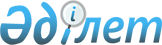 О внесении изменений в постановление Правительства Республики Казахстан от 27 марта 2002 года N 356Постановление Правительства Республики Казахстан от 28 декабря 2002 года N 1399

      Правительство Республики Казахстан постановляет:




      1. Внести в 
 постановление 
 Правительства Республики Казахстан от 27 марта 2002 года N 356 "О государственном закупе зерна урожая 2002 года в государственный продовольственный резерв" следующие изменения:



      в пункте 1:



      в абзаце третьем слова "в объеме до 153740 (сто пятьдесят три тысячи семьсот сорок) тонн зерна продовольственной пшеницы мягких сортов не ниже третьего класса с клейковиной не менее 25% на сумму 1663774280 (один миллиард шестьсот шестьдесят три миллиона семьсот семьдесят четыре тысячи двести восемьдесят) тенге" заменить словами "в объеме до 153728 (сто пятьдесят три тысячи семьсот двадцать восемь) тонн зерна продовольственной пшеницы мягких сортов не ниже третьего класса с клейковиной не менее 25% на сумму 1663640000 (один миллиард шестьсот шестьдесят три миллиона шестьсот сорок тысяч) тенге";



      в абзаце четвертом слова "до 30000 (тридцать тысяч) тонн зерна продовольственной пшеницы твердых сортов не ниже третьего класса на сумму 348000000 (триста сорок восемь миллионов) тенге по цене не менее 11600 (одиннадцать тысяч шестьсот) тенге" заменить словами "до 22510 (двадцать две тысячи пятьсот десять) тонн зерна продовольственной пшеницы твердых сортов не ниже третьего класса пo СТ РК 1046-2001 на сумму 348000000 (триста сорок восемь миллионов) тенге по цене не менее 15460 (пятнадцать тысяч четыреста шестьдесят) тенге";



      абзац пятый исключить;



      в абзаце шестом слова "до 60000 (шестьдесят тысяч) тонн ячменя второго класса на сумму 371040000 (триста семьдесят один миллион сорок тысяч) тенге" заменить словами "до 65000 (шестьдесят пять тысяч) тонн ячменя второго класса на сумму 401960000 (четыреста один миллион девятьсот шестьдесят тысяч) тенге";



      в Правилах государственного закупа зерна урожая 2002 года в государственный продовольственный резерв, утвержденных указанным постановлением:



      в подпункте 2) пункта 7 слова "11600 (одиннадцать тысяч шестьсот)" заменить словами "15460 (пятнадцать тысяч четыреста шестьдесят)";



      подпункт 3) пункта 7 исключить.




      2. Настоящее постановление вступает в силу со дня подписания и подлежит опубликованию.


      Премьер-Министр




      Республики Казахстан


					© 2012. РГП на ПХВ «Институт законодательства и правовой информации Республики Казахстан» Министерства юстиции Республики Казахстан
				